INSCRIPTION STAGE « DU TRIATHLON POUR ELLE »25-26 MARS 2017 - C.R.J.S D’Aubigny sur NèreObjectifs du stage : 	- La pratique du triathlon au féminin	- Echange d’expériences	- Encourager l’accès à la compétitionNOM :	………………………………………… PRENOM : ……………….…………………Née le : ………………………………………….. CLUB : …………………………………Adresse personnelle : ……………………………………………………………...…………Téléphone fixe :…./…./…./…./….			Portable :…./…./…./…./….E-mail : …………………………………………………………………………………………Catégorie en 2017 =   Cadette  Junior  Sénior  Master	 Nombre d’années de pratique du triathlon : ………………………………………………..Je souhaite m’inscrire au regroupement féminin des samedi 25 et dimanche 26 mars 2017, au C.R.J.S. d’Aubigny sur Nère réservée aux féminines des catégories d’âges 2017 cadettes et plus. Seules les inscriptions dûment remplies,  accompagnées du règlement et renvoyées dans les délais seront prises en compte.ATTENTION : Le nombre de places étant limité par la structure d’accueil, les dossiers seront retenus par ordre d’arrivée.Je joins un chèque de 60€ (à l’ordre de la Ligue du Centre de Triathlon) à cette fiche d’inscription ainsi que l’autorisation parentale et la fiche sanitaire pour les mineurs.J’envoie le tout avant le 11 mars 2017 à : Ligue du Centre de Triathlon – 1240, rue de la Bergeresse – 45160 - OLIVETAUTORISATION PARENTALE (pour les mineurs)Je soussigné(e) Mr Mme*………………………………………… responsable légal,  autorise ma fille*………………………………………….  née le……………………………  à suivre le stage de triathlon organisé par la Ligue du Centre de Triathlon et qui se déroulera à AUBIGNY-SUR-NERE (18) les 25-26 mars 2017.*rayer la mention inutileJ’autorise par la présente en cas d’accident (rayer les mentions refusées)Tout examen ou intervention chirurgicale qui serait nécessaireLe responsable du stage à prendre toutes mesures utiles et notamment à demander son admission en établissement de soinsLe responsable du stage à prendre l’enfant en charge à la fin du stage et uniquement en cas d’indisponibilité absolue du représentant légal du mineur.	Le……………….à……………….						SignatureObservations - informations diverses (régime alimentaire, dispenses de pratiques…)……………………………………………………………………………………………………………………………………………………………………………………………………………………………………………………………………………………………………………………………………………………………………………………………………………………………………………………………………………………………………………………………………………………………………………….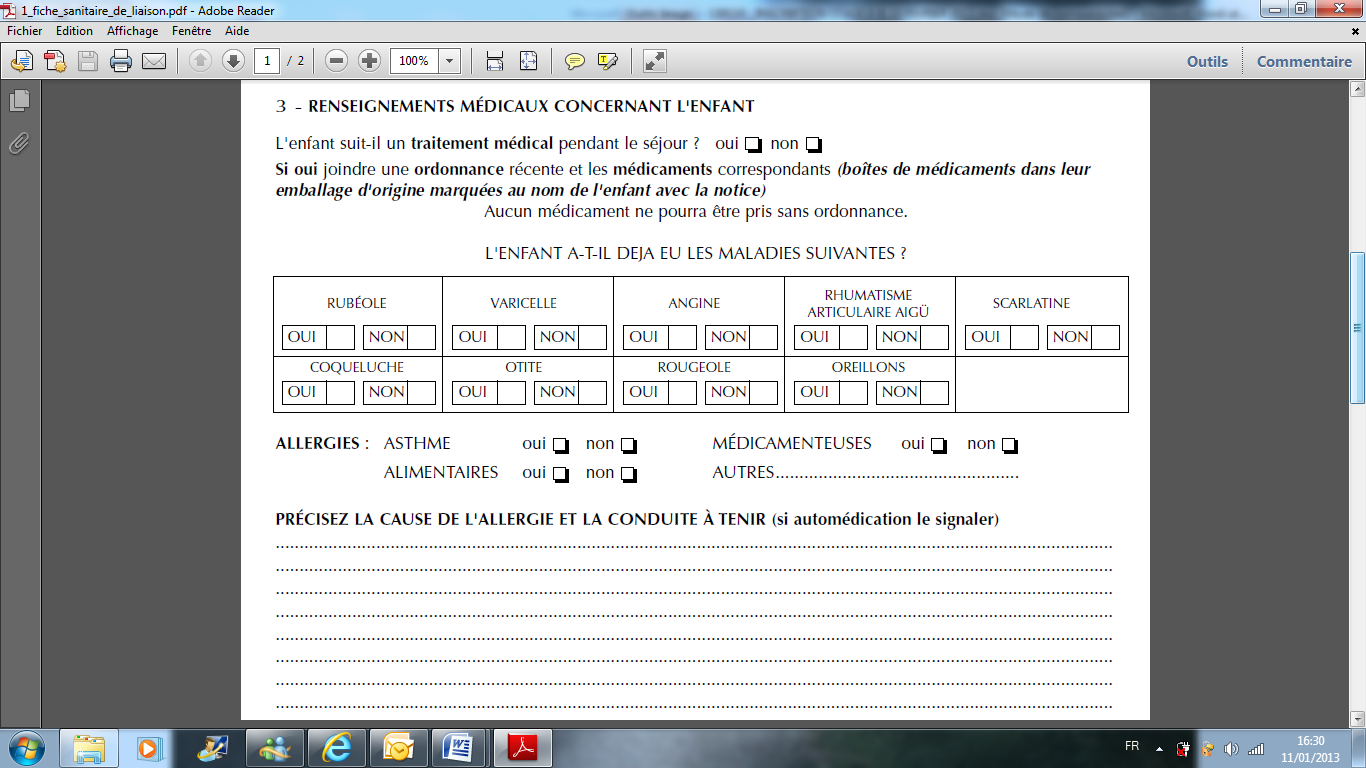 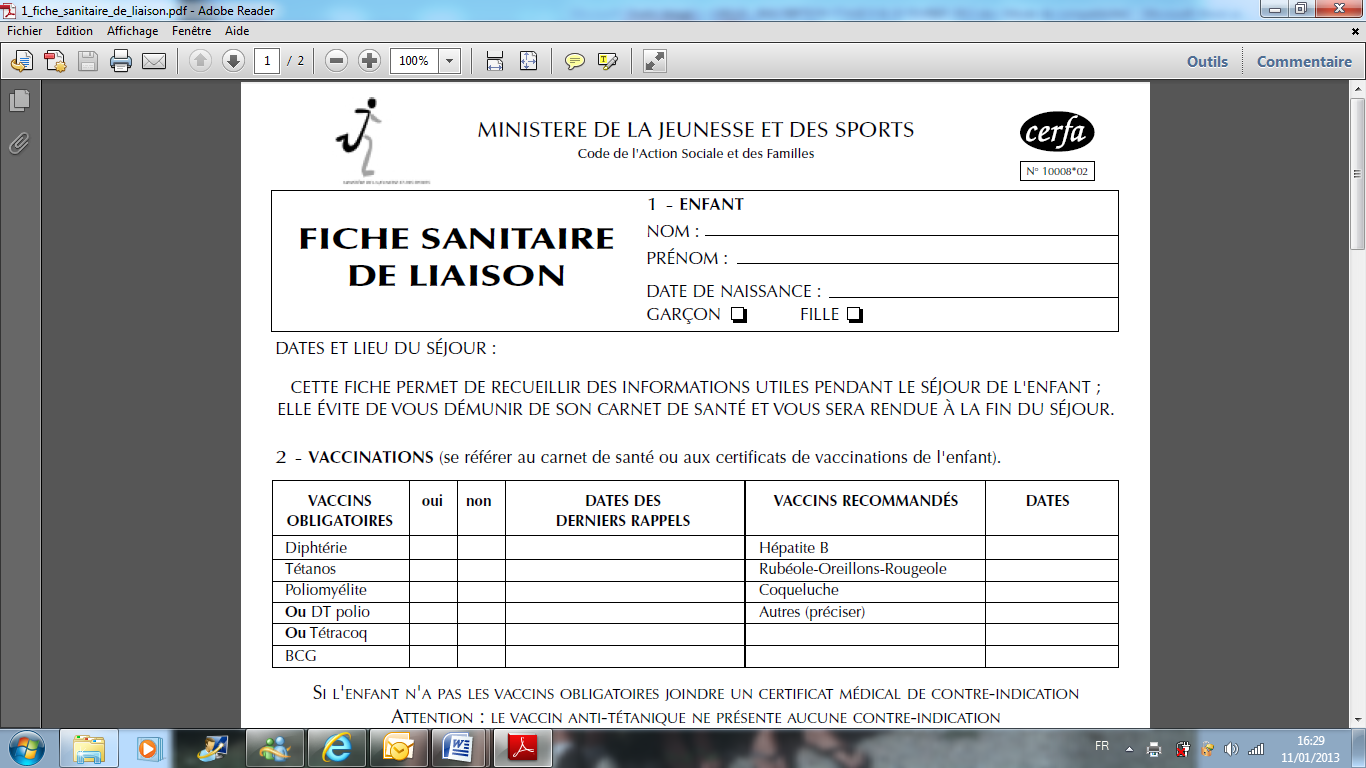 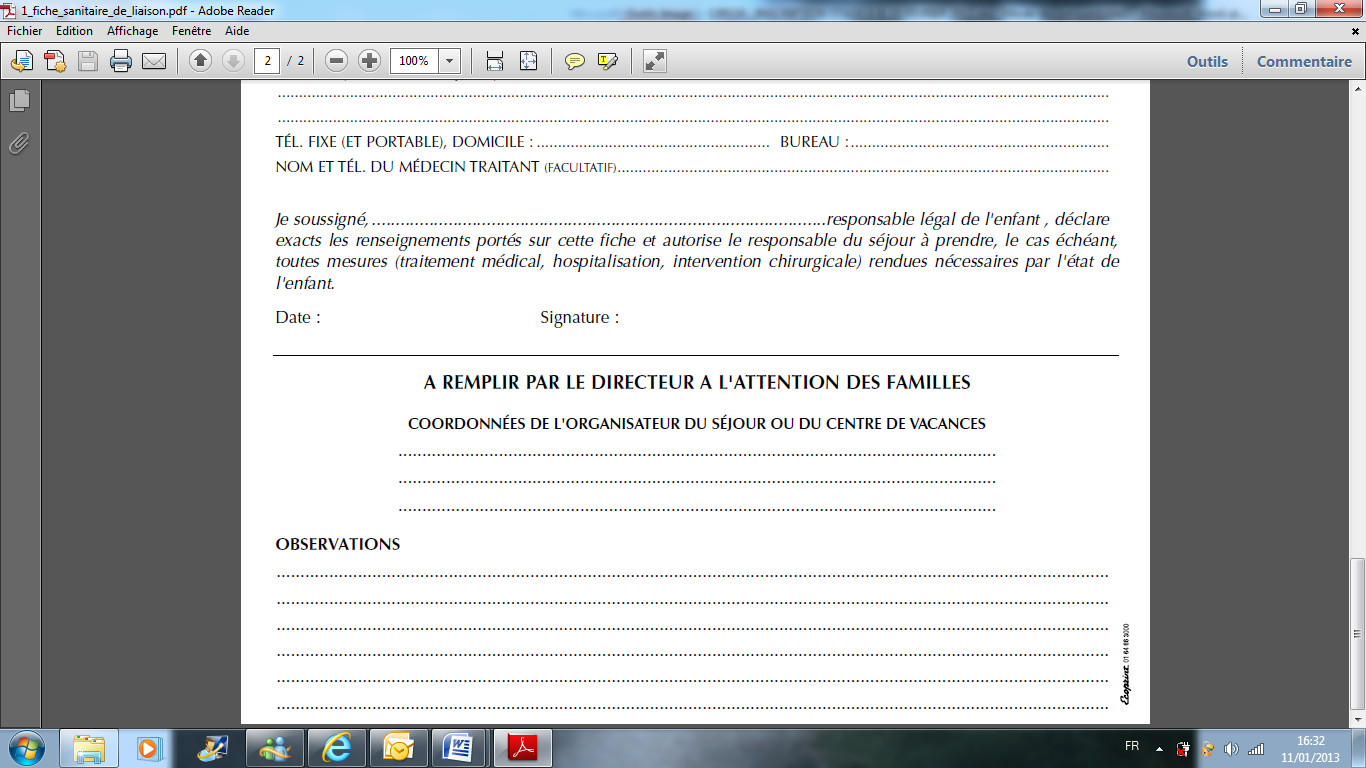 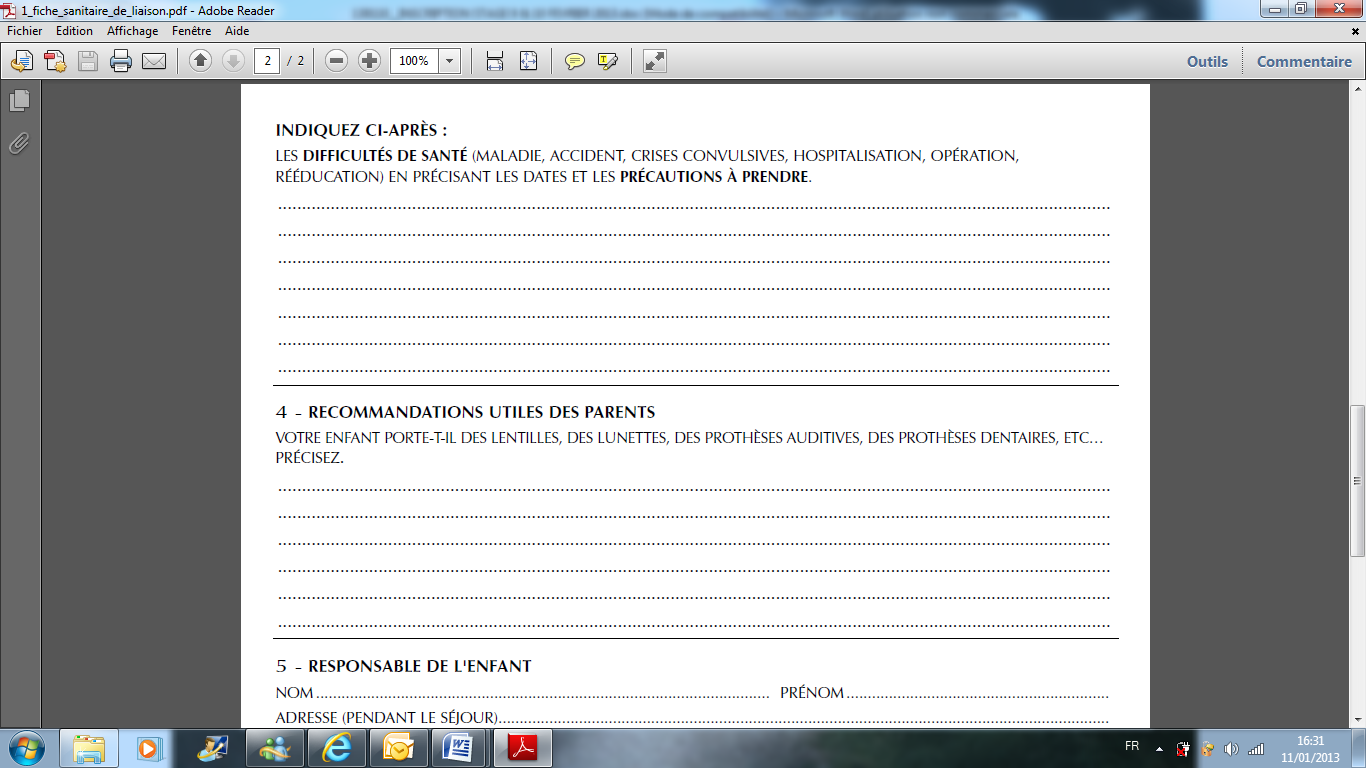 